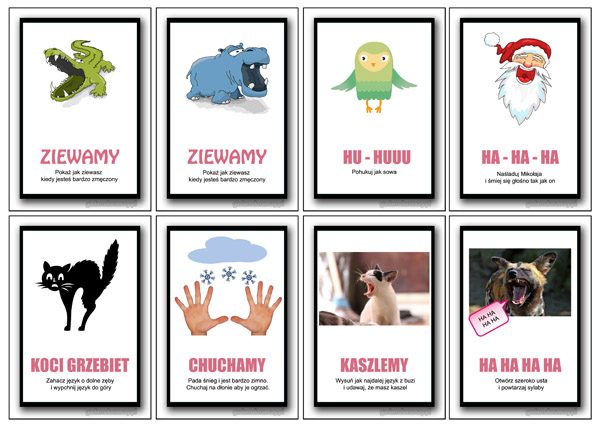 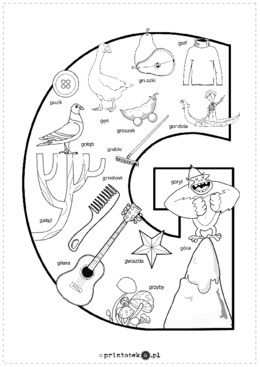 Przeczytaj z mamą, tatą….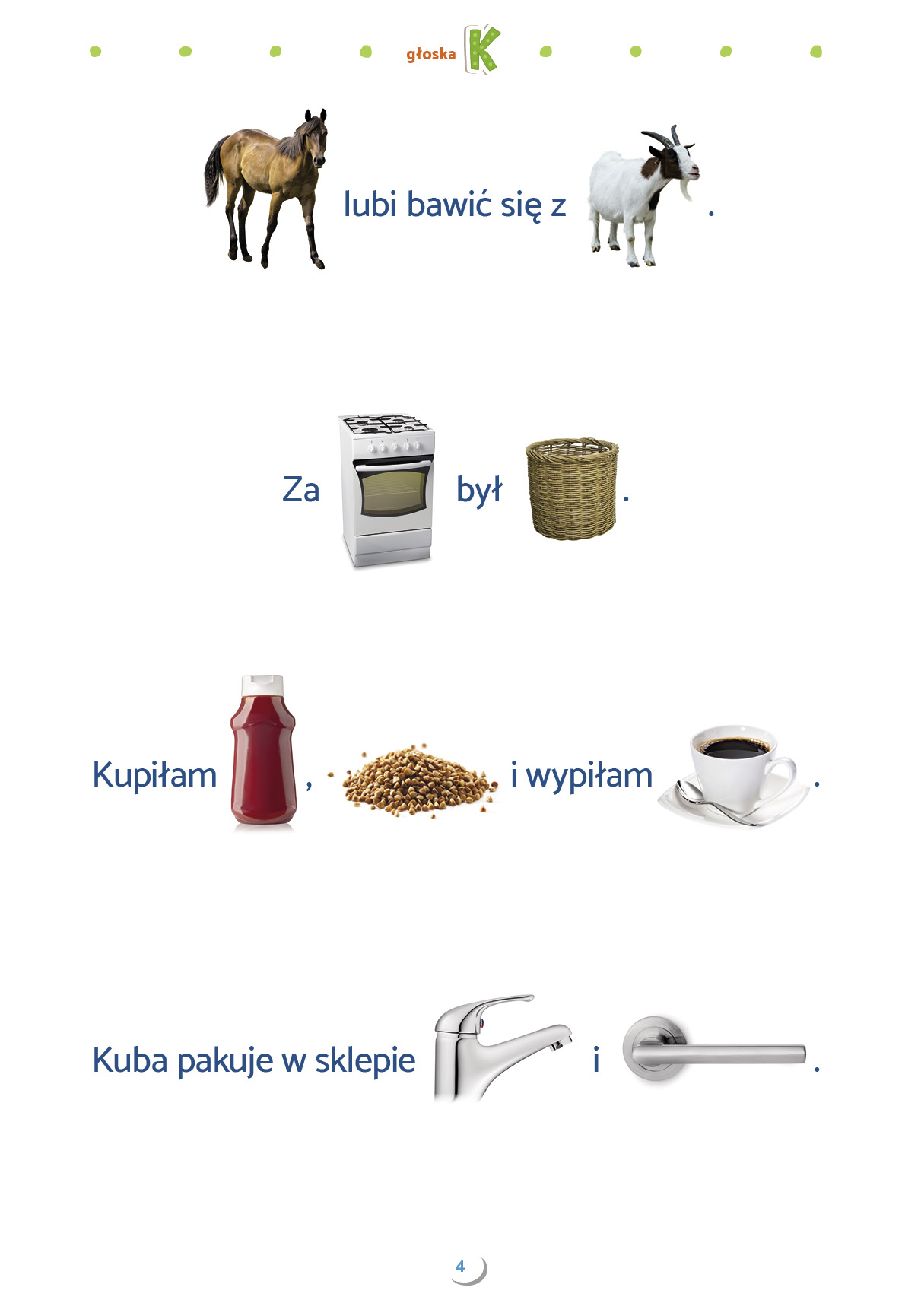 